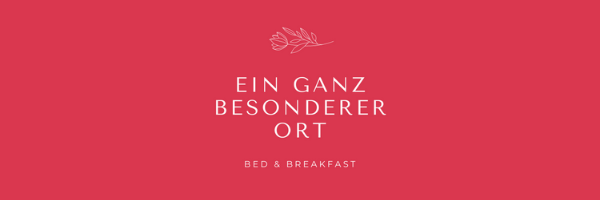 Ihre Sicherheit ist unsere höchste PrioritätLieber Gast,Die Gesundheit und das Wohlbefinden unserer Gäste und Teammitglieder ist und bleibt unsere oberste Priorität.Updates und Änderungen, die Sie mit Ihrem Aufenthalt erwarten könnenWir haben unseren direkten Kontakt eingeschränkt und üben sichere Distanzierung - wir bieten ein völlig kontaktloses Ein- und Auschecken an. Wir haben einen rigorosen Reinigungs- und Desinfektionsplan für unsere öffentlichen Bereiche (einschließlich der Bereiche mit hoher Berührung, wie z.B. Aufzüge, Türgriffe usw.) eingeführt. Wir haben die Verfügbarkeit von Händedesinfektionsmitteln auf dem gesamten Gelände erhöht.Wir halten uns jederzeit an die offiziellen Richtlinien und Vorschriften. Wir verwenden Desinfektionsmittel in Krankenhausqualität. Wir haben auf ein Zimmerservice-Frühstück umgestellt, das sicher vor Ihrer Tür platziert wird. Sie können jetzt Reservierungen für unser Restaurant online vornehmen.Alle unsere Speisekarten sind jetzt online zugänglich.Unsere neue App ermöglicht es Ihnen, sicher online in unserem Restaurant zu bestellen.Wir halten die Zimmer zwischen den Buchungen 24 Stunden lang unbesetzt.Die vollständige Liste mit unseren aktualisierten Sicherheitsvorkehrungen finden Sie hier.Wir können es kaum erwarten, unsere Türen wieder für Sie zu öffnen!Bitte zögern Sie nicht, uns bei Fragen zu kontaktieren. Wir sind für Sie da, auch aus der Ferne!Mit freundlichen Grüßen,Das B&B Team Ein ganz besonderer OrtB&B Ein ganz besonderer Ort
Friedrichstraße 2, 40217 Düsseldorf0844 880 3000
rezeption@einganzbesondererort.deeviivo's My Guest Manager hilft Ihnen bei der Erstellung unschätzbar wertvoller Gästeprofile in voller GDPR-Konformität, um die Bedürfnisse Ihrer Gäste zu erkennen, die Kommunikation mit den Gästen zu verbessern und großartige Bewertungen zu sammeln. Schicken Sie Ihren Gästen automatisch vor ihrem Aufenthalt eine E-Mail mit nützlichen Informationen und klaren Anweisungen zum Einchecken (Wegbeschreibung, Zugangscodes, Menüs, Sehenswürdigkeiten usw.).Klicken Sie hier, um mehr darüber zu erfahren.